Проект 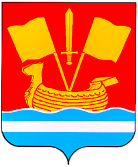 АДМИНИСТРАЦИЯ КИРОВСКОГО МУНИЦИПАЛЬНОГО РАЙОНА ЛЕНИНГРАДСКОЙ ОБЛАСТИП О С Т А Н О В Л Е Н И Еот______________________№______О внесении изменений в постановление администрации Кировского муниципального района Ленинградской области от 30 июля 2021 года № 1353                    «Об утверждении нормативных затрат на обеспечение функций  администрации Кировского муниципального района Ленинградской области и                подведомственных ей  казенных учреждений»В связи с изменением потребности в отдельных товарах, работах, услугах администрации Кировского муниципального района Ленинградской области, включая подведомственные казенные учреждения:Внести в постановление администрации Кировского муниципального района Ленинградской области от 30 июля 2021 года              № 1353 «Об утверждении нормативных затрат на обеспечение функций  администрации Кировского муниципального района Ленинградской области и подведомственных ей казенных учреждений» в редакции постановления администрации Кировского муниципального района Ленинградской области от 31 июля 2023 года № 896 «О внесении изменений в постановление администрации Кировского муниципального района Ленинградской области от 30 июля 2021 года № 1353 «Об утверждении нормативных затрат на обеспечение функций  администрации Кировского муниципального района Ленинградской области и подведомственных ей  казенных учреждений» (далее – постановление) следующие изменения:В приложении 1 к постановлению:  Позиции 7, 18, 19 пункта 4 «Норматив цены и количества принтеров, многофункциональных устройств, копировальных аппаратов и иной оргтехники» изложить в следующей редакции:«».В приложении 2 к постановлению:1.2.1. Позиции 1, 25 пункта 8 «Норматив количества и цены хозяйственных товаров и принадлежностей» изложить в следующей редакции:«».1.2.2. Позицию 3 пункта 9 «Норматив цены на запчасти автотранспорта» изложить в следующей редакции:«».1.2.3. Дополнить пунктом 16 «Затраты на содержание имущества, не отнесенные к затратам на содержание имущества в рамках затрат на информационно-коммуникационные технологии» следующего содержания:«16. Затраты на содержание имущества, не отнесенные к затратам на содержание имущества в рамках затрат на информационно-коммуникационные технологии».1.2.4. Дополнить пунктом 17 «Норматив затрат топлива на автотранспорт и ДГУ» следующего содержания:«17. Норматив затрат топлива на автотранспорт и ДГУ».Приложение 4 к постановлению:Дополнить пунктом 12 «Норматив затрат топлива на автотранспорт» следующего содержания:«12. Норматив затрат топлива на автотранспорт».2. Настоящее постановление подлежит размещению в единой информационной системе в сфере закупок в течение 7 рабочих дней со дня  его принятия.3. Контроль за исполнением настоящего постановления возложить на заместителя главы администрации по ЖКХ.Первый заместительглавы администрации 						         С.А. Ельчанинов№ п/пНаименование должностейНаимено-ваниеЕд. изм.КоличествоНорматив  цены  за ед. (руб.)Срок полезного использо-вания, лет7Руководители МФУ А4шт.Из расчета 1 на 1 пользователя54 829,6737Иные должности МФУ А4шт.Из расчета 1 на 2 пользователя + 15 на учреждение54 829,67318РуководителиСканер А4шт.Из расчета 20 на учреждение29 013,00318Иные должностиСканер А4шт.Из расчета 20 на учреждение29 013,00319РуководителиСканер А3шт.Из расчета 5 на учреждениене планируется к приобрете-нию319Иные должностиСканер А3шт.Из расчета 5 на учреждениене планируется к приобрете-нию3№п/пНаименованиеЕд.изм.КоличествоежегодноНорматив цены за ед. изм.  (руб.)1Бумага туалетная  (200 метров)шт.Из расчета 1500 шт. на учреждение105,5625Полотенца бумажные, листовые, 1-слойные, 250 листов/упаковкаупак.520 упаковок из расчета на один санузел97,13№ п/пНаименованиеНорматив затратНорматив цены  (руб.)3Литые колесные дискиНе более одного комплекта литых колесных дисков на автомобиль10 718,00 за шт.№п/пНаименованиеЕд.изм.КоличествоНорматив  цены за ед. изм. (руб.)1Услуги электрикамес.12378 000,002Услуги ответственного за электрохозяйствомес.12252 000,00№ п/пНаименованиеЕд. изм.Норматив цены за  литр, (руб.)Количество в год, (л.)1Бензин (АИ-95)л.67,33870002Дизельное  топливол.75,5710000№ п/п                                        НаименованиеКоличество автомобилейМаксимально допустимое количество литров в  годМаксимально допустимая цена в год (руб.)Руководитель, иные должностиРуководитель, иные должностиРуководитель, иные должностиРуководитель, иные должностиРуководитель, иные должности1Бензин1141594 706,00